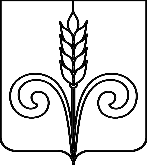 СОВЕТ РОДНИКОВСКОГО СЕЛЬСКОГО ПОСЕЛЕНИЯБЕЛОРЕЧЕНСКОГО РАЙОНА60СЕССИЯ 4 СОЗЫВАРЕШЕНИЕот 24.11.2023                                                                                № 179поселок РодникиОб обнародовании проекта бюджета Родниковского сельского поселения Белореченского района на 2024 год, о назначении датыпроведения публичных слушаний, создании оргкомитетапо проведению публичных слушанийВ целях реализации принципа гласности бюджетной системы Российской Федерации и во исполнение решения Совета Родниковского сельского поселения Белореченского района от 16.11.2018 №189 "Об утверждении Положения о публичных слушаниях в Родниковском сельском поселении Белореченского района", руководствуясь статьей 26 Устава Родниковского сельского поселения Белореченского района, Совет Родниковского сельского поселения Белореченского района решил:1. Обнародовать проект решения Совета Родниковского сельского поселения Белореченского района "О бюджете Родниковского сельского поселения Белореченского района на 2024 год" (приложение № 1).2. Назначить проведение публичных слушаний по теме: "Рассмотрение проекта бюджета Родниковского сельского поселения Белореченского района на 2024 год " на 15 декабря  2023 года.3. Создать оргкомитет по проведению публичных слушаний по темам; "Рассмотрение проекта бюджета Родниковского сельского поселения Белореченского района на 2024 год " (приложение № 2). 4. Утвердить Порядок учета предложений и участия граждан в обсуждении проекта бюджета Родниковского сельского поселения Белореченского района на 2024 год (приложение № 3).5. Создать  рабочую группу по учету предложений по проекту решения бюджета Родниковского сельского поселения Белореченского района на 2024 год. (приложение № 4)6. Контроль за выполнением настоящего решения возложить на планово-бюджетную комиссию и по вопросам экономического развития и инвестиций Совета Родниковского сельского поселения Белореченского района (Володько А.Б.)7. Настоящее решение вступает в силу со дня его официального обнародования.Исполняющий обязанности главы Родниковского сельского поселенияБелореченского района                                                                     М.К. ХашукаевПредседатель Совета Родниковского сельского поселенияБелореченского района							         В.П. МартыненкоПриложение № 1к решению СоветаРодниковского сельскогопоселения Белореченского районаот 24.11.2023 года № ____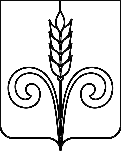                                                                                     ПРОЕКТ                                                                                                                                                                                                                                                                                                                                                                                                                                                                                                                                                                                                                                                                                                                                                                                                                                                                                                                                                                                                                                                                                                                                                                                                                                                                                                                                                                                                                                                                                          СОВЕТРОДНИКОВСКОГО СЕЛЬСКОГО ПОСЕЛЕНИЯБЕЛОРЕЧЕНСКОГО РАЙОНАСЕССИЯ _____СОЗЫВАРЕШЕНИЕот   ____ декабря  2023 г.                                                                                       № ___п. РодникиКраснодарского краяО  бюджете Родниковского сельского поселения            Белореченского района на 2024 годВ соответствии со статьями 154, 169, 184 Бюджетного Кодекса Российской Федерации от 31 июля 1998 года №145-ФЗ, статьями 14, 35 Федерального Закона от 06 октября 2003 года № 131-ФЗ «Об общих принципах организации местного самоуправления в Российской Федерации», руководствуясь статьей 26 Устава Родниковского сельского поселения Белореченского района, Совет Родниковского сельского поселения Белореченского района РЕШИЛ:1.Утвердить основные характеристики бюджета Родниковского сельского поселения Белореченский района на 2024 год:   общий объем доходов в сумме    40 617 400,00 рублей;   общий объем расходов в сумме   40 617 400,00 рублей;3) верхний предел муниципального внутреннего долга Родниковского сельского поселения Белореченского района на 1 января 2025 года в                      сумме 0,00 рублей, в том числе верхний предел долга по муниципальным гарантиям в сумме 0,00 рублей;4)  профицит бюджета Родниковского сельского поселения Белореченского района в сумме 2 200 000,00 рублей.         2.  Утвердить объем поступлений доходов в бюджет Родниковского сельского поселения Белореченского района по кодам видов (подвидов)  доходов  на 2024 год в суммах согласно приложению 1 к настоящему решению. 3. Утвердить в составе доходов бюджета Родниковского сельского поселения Белореченского района безвозмездные поступления из бюджетов других уровней в бюджет Родниковского сельского поселения Белореченского района в 2023 году согласно приложению  2 к настоящему решению. 4. Установить, что добровольные взносы и пожертвования, поступившие в бюджет Родниковского сельского поселения Белореченского района, направляются в установленном порядке на увеличение расходов бюджета Родниковского сельского поселения Белореченского района соответственно целям их предоставления. В случае если цель добровольных взносов и пожертвований, поступивших в бюджет, не определена, указанные средства направляются на финансовое обеспечение расходов бюджета Родниковского сельского поселения Белореченского района в соответствии с настоящим решением.5. Утвердить распределение бюджетных ассигнований бюджета Родниковского сельского поселения Белореченского района по разделам и подразделам классификации расходов на 2024 год согласно приложению  3 к настоящему решению.6. Утвердить распределение бюджетных ассигнований по целевым статьям (ведомственным программам Родниковского сельского поселения Белореченского района и непрограммным направлениям деятельности), группам видов расходов классификации расходов бюджета на 2024 год согласно приложения  4 к настоящему решению. 7. Утвердить ведомственную структуру расходов бюджета Родниковского сельского поселения Белореченского района на 2024 год, согласно приложения  5 к настоящему решению.8. Утвердить в составе ведомственной структуры расходов бюджета Родниковского сельского поселения Белореченского района на 2024 год перечень главных распорядителей средств бюджета поселения, перечень  разделов, подразделов, целевых статей (ведомственных целевых программ Родниковского сельского поселения Белореченского района и непрограммных направлений деятельности), групп видов расходов бюджета. 9. Утвердить в составе ведомственной структуры расходов бюджета Родниковского сельского поселения Белореченского района на 2024 год:1) общий объем бюджетных ассигнований, направляемых на исполнение публичных нормативных обязательств, в сумме 1 100 000,00 рублей;2) размер резервного фонда администрации Родниковского сельского поселения Белореченского района в сумме 50 000,00 рублей.10. Утвердить источники финансирования дефицита бюджета Родниковского сельского поселения Белореченского района, перечень  статей  источников   финансирования  дефицита  бюджета на 2024 год  согласно приложению  6 к настоящему решению. 11. Принять к сведению, что не использованные по состоянию на 1 января 2024 года межбюджетные трансферты, полученные в форме субсидий, субвенций и иных межбюджетных трансфертов, имеющих целевое назначение предоставленных из бюджета Родниковского сельского  поселения Белореченского района в бюджет муниципального образования Белореченский район в соответствии с заключенными соглашениями, подлежат возврату в бюджет Родниковского сельского  поселения Белореченского района, в сроки и в порядке, которые установлены администрацией поселения.           12. Принять к сведению дифференцированные нормативы отчислений от акцизов на автомобильный и прямогонный бензин, дизельное топливо, моторные масла для дизельных и (или) карбюраторных (инжекторных) двигателей, производимые на территории Российской Федерации, в бюджет сельского поселения на 2024 год – 0,0176.13. Утвердить объем бюджетных ассигнований муниципального дорожного фонда Родниковского   сельского поселения   Белореченского   района   на   2024  год в сумме 4 478 500,00 рублейв том числе на исполнение судебных решений об устранении нарушений в сфере безопасности дорожного движения в сумме  600 000,00 рублей.14. Установить, что предоставление субсидий лицам (за исключением субсидий муниципальным учреждениям, а также субсидий, указанных в пунктах 6-8 статьи 78 Бюджетного кодекса Российской Федерации) индивидуальным предпринимателям, а также физическим лицам – производителям товаров, работ, услуг осуществляется в случаях оказания муниципальной поддержки субъектам малого и среднего предпринимательства в порядке, предусмотренном принимаемыми в соответствии с настоящим решением муниципальными правовыми актами администрации Родниковского сельского поселения Белореченского района.Предоставление субсидий юридическим лицам (за исключением субсидий муниципальным учреждениям), индивидуальным предпринимателям, а также физическим лицам – производителям товаров, работ, услуг осуществляется в случаях: 1)  оказания муниципальной поддержки субъектам малого и среднего предпринимательства;2) оказания мер социальной поддержки отдельным категориям граждан.15. Увеличить размеры  денежного вознаграждения лиц, замещающих муниципальные должности муниципальной службы, а также размеры месячных окладов муниципальных служащих в соответствии с замещаемыми ими должностями муниципальной службы и размеры месячных окладов  муниципальных служащих в соответствии с присвоенными им классными чинами муниципальной службы с 1 октября 2024 года на 4,0 процента. Предусмотреть бюджетные ассигнования в целях повышения заработной платы (должностных окладов) не муниципальных служащих администрации Родниковского сельского поселения Белореченского района поселения с 1 октября 2024 года на 4.0 процента. Администрации Родниковского сельского поселения Белореченского района не принимать решения, приводящие к увеличению в 2024 году штатной численности муниципальных служащих.  16. Предусмотреть бюджетные ассигнования в целях повышения заработной платы (должностных окладов) работников муниципальных учреждений Родниковского сельского поселения Белореченского района поселения с 1 октября 2024 года на 4.0 процента.Предусмотреть бюджетные ассигнования на повышение в пределах компетенции органов местного самоуправления, установленной законодательством Российской Федерации, средней заработной платы работников бюджетных и автономных учреждений Родниковского сельского поселения Белореченского района: 1) работников учреждений культуры – до 100 процентов от средней заработной платы наемных работников в организациях, у индивидуальных предпринимателей и физических лиц в Краснодарском крае.17. Утвердить программу муниципальных внутренних заимствований Родниковского сельского поселения Белореченского района на 2024 год согласно приложению  7 к настоящему решению.18. Утвердить программу муниципальных гарантий Родниковского сельского поселения Белореченского района в валюте Российской Федерации на 2024 год согласно приложению  8 к настоящему решению. 19.Утвердить программу муниципальных внешних заимствований Родниковского сельского поселения Белореченского района на 2024 год согласно приложению 9 к настоящему решению.20. Утвердить программу муниципальных гарантий Родниковского сельского поселения Белореченского района в иностранной валюте на 2024 год согласно приложению 10 к настоящему решению.21. Утвердить объем расходов на обслуживание муниципального долга Родниковского сельского поселения Белореченского района на 2024 год в сумме 0,00 рублей.22. Установить, что в 2024 году получатели средств  бюджета Родниковского сельского поселения Белореченского района вправе предусматривать в заключаемых ими муниципальных контрактах (договорах) на поставку товаров, выполнение работ, оказание услуг (далее – договор) авансовые платежи в размере, установленном настоящей статьей, если иное не установлено федеральными законами, указами Президента Российской Федерации, иными нормативными правовыми актами  Российской Федерации и Краснодарского края, администрации Родниковского сельского поселения Белореченского района, в пределах лимитов бюджетных обязательств на соответствующий финансовый год, доведенных до них в установленном порядке на соответствующие цели:1) в размере до 100 процентов от суммы договора:а) об  оказании  услуг связи, о подписке на печатные издания и об их при-обретении;б) об обучении на курсах повышения квалификации, о прохождении профессиональной переподготовки, о проведении обучающих семинаров;в) об участии в научных, методических, научно-практических и иных конференциях;г) о проведении государственной экспертизы проектной документации и результатов инженерных изысканий, о проведении проверки достоверности определения сметной стоимости строительства, реконструкции, капитального ремонта объектов капитального строительства;д) об обязательном страховании гражданской ответственности владельцев транспортных средств и других видов обязательного страхования;е) на приобретение объектов недвижимости в собственность Родниковского сельского поселения Белореченского района;2) в размере до 30 процентов от суммы договора – по остальным договорам.  23. Нормативные правовые акты Родниковского сельского поселения Белореченского района подлежат приведению в соответствие с настоящим решением в двухмесячный срок со дня вступления в силу настоящего решения, за исключением случаев, установленных бюджетным законодательством Российской Федерации.24.  Настоящее решение опубликовать в средствах массовой информации.25. Контроль за выполнением решения возложить на планово-бюджетную комиссию и по вопросам экономического развития и инвестиций Совета Родниковского сельского поселения Белореченского района (Володько).26. Настоящее решение вступает в силу со дня его официального опубликования, но не ранее 1 января 2024 года.Глава Родниковского сельского поселенияБелореченского района                                                                Ю.В. ФесенкоПредседательСовета Родниковского сельского поселенияБелореченского района                                                          В.П. МартыненкоПРИЛОЖЕНИЕ №2к решению Совета Родниковского сельского поселения Белореченского районаот 24 ноября 2023 г № _____С О С Т А ВОргкомитета по проведению публичных слушаний по темам: "Рассмотрение проекта бюджета Родниковского сельского поселения Белореченского района на 2024 год" и  «Рассмотрение плана социально-экономического развития Родниковского сельского поселения Белореченского района на 2024 год».1. МартыненкоВ.П. - Председатель Совета Родниковского сельского поселения Белореченского района;2. Сагал Р.Г. - председатель комиссии по вопросам местного самоуправления, законности,  правопорядка и защиты прав граждан;3. Стоша А.В.- депутат Совета Родниковского сельского поселения Белореченского района4. Хашукаев М.К. - заместитель главы Родниковского сельского поселения Белореченского района5. Бродовая М.В. - начальник общего отдела администрации Родниковского сельского поселения Белореченского района6. Астахова А.А. – начальник финансового отдела администрации Родниковского сельского поселения Белореченского района7. Петрова О.П.- председатель ТОСПредседатель Совета Родниковского  сельского поселенияБелореченского района						                 В.П.Мартыненко                                           ПРИЛОЖЕНИЕ № 3    к решению Совета Родниковского сельского поселения Белореченского районаот 24 ноября 2023 г № _____ПОРЯДОКучета предложений и участия граждан в обсуждении проекта бюджета Родниковского сельского поселения Белореченского района на 2024 год1. Население Родниковского сельского поселения Белореченского района с момента обнародования проекта бюджета Родниковского сельского поселения Белореченского района на 2024 годвправе участвовать в его обсуждении в следующих формах:1)  проведения собраний граждан по месту жительства;2) массового обсуждения проекта бюджета Родниковскогосельского поселения Белореченского района на 2024 годв порядке, предусмотренном настоящим Порядком; 3) проведения публичных слушаний по проекту бюджета Родниковскогосельского поселения Белореченского района на 2024 год;4) в иных формах, не противоречащих действующему законодательству.2. Предложения о дополнениях и (или) изменениях по обнародованному проекту бюджета Родниковского сельского поселения Белореченского района на 2024 год (далее - предложения), выдвинутые населением на публичных слушаниях, указываются в итоговом документе публичных слушаний, который передается в рабочую группу по учету предложений по проекту решения бюджета Родниковского сельского поселения Белореченского района на 2024 год(далее – рабочая группа).3. Предложения населения к обнародованному проекту бюджета Родниковского сельского поселения Белореченского района на 2024 год могут вноситься в течение 15 дней со дня его обнародования в рабочую группу и рассматриваются ею в соответствии с настоящим Порядком.4. Внесенные предложения регистрируются рабочей группой.5. Предложения должны соответствовать Конституции Российской Федерации, требованиям Федерального закона от 06.10.2003 № 131-ФЗ "Об общих принципах организации местного самоуправления в Российской Федерации", федеральному законодательству, законодательству Краснодарского края.6. Предложения должны соответствовать следующим требованиям:1) обеспечивать однозначное толкование положений проекта  бюджета Родниковского сельского поселения Белореченского района на 2024 год 2) не допускать противоречие либо несогласованность с иными положениями бюджетного Кодекса. 7. Предложения, внесенные с нарушением требований и сроков, предусмотренных настоящим Порядком, по решению рабочей группы могут быть оставлены без рассмотрения. 8. По итогам изучения, анализа и обобщения внесенных предложений рабочая группа составляет заключение.9. Заключение рабочей группы на внесенные предложения должно содержать следующие положения:1) общее количество поступивших предложений;2) количество поступивших предложений, оставленных в соответствии с настоящим Порядком без рассмотрения;3) отклоненные предложения ввиду несоответствия требованиям, предъявляемым настоящим Порядком;4) предложения, рекомендуемые рабочей группой к отклонению;5) предложения, рекомендуемые рабочей группой для внесения в текст проекта бюджета Родниковского сельского поселения Белореченского района на 2024 год.10. Рабочая группа представляет в Совет Родниковского сельского поселения Белореченского района свое заключение и материалы деятельности рабочей группы с приложением всех поступивших предложений. 11. Перед решением вопроса о принятии (включении в текст проекта бюджета Родниковскогосельского поселения Белореченского района на 2024 год или отклонении предложений Совет Родниковского сельского поселения Белореченского района в соответствии с регламентом заслушивает доклад председателя Совета  Родниковского сельского поселения Белореченского района либо уполномоченного члена рабочей группы о деятельности рабочей группы.12. Итоги рассмотрения поступивших предложений с обязательным содержанием принятых (включенных в решение бюджета Родниковскогосельского поселения Белореченского района на 2024 год) предложений подлежат официальному обнародованию.Председатель СоветаРодниковского сельского поселенияБелореченского района                                                                В.П. МартыненкоПРИЛОЖЕНИЕ № 4                                                                                             к решению СоветаРодниковского сельского поселенияБелореченского районаот _________  № ____С О С Т А Врабочей группы по учету предложений по проекту решения бюджетаРодниковского сельского поселения Белореченского района на 2024 год1. МартыненкоВ.П. - Председатель Совета Родниковского сельского поселения Белореченского района;2. Сагал Р.Г. - председатель комиссии по вопросам местного самоуправления, законности,  правопорядка и защиты прав граждан;3. Стоша А.В.- депутат Совета Родниковского сельского поселения Белореченского района4. Хашукаев М.К. - заместитель главы Родниковского сельского поселения Белореченского района5. Бродовая М.В. - начальник общего отдела администрации Родниковского сельского поселения Белореченского района6. Астахова А.А. – начальник финансового отдела администрации Родниковского сельского поселения Белореченского района7. Петрова О.П.- председатель ТОСПредседатель СоветаРодниковского сельского поселенияБелореченского района                                                                  В.П. Мартыненко